CỘNG HÒA XÃ HỘI CHỦ NGHĨA VIỆT NAM
Độc lập - Tự do - Hạnh phúc 
---------------ĐƠN ĐỀ NGHỊ HỖ TRỢ KINH PHÍ THỰC HIỆN NGHIÊN CỨU SAU TIẾN SĨ TẠI VIỆT NAMKính gửi: Quỹ Phát triển Khoa học và Công nghệ Quốc giaHọ và tên:Học hàm, học vị:Lĩnh vực nghiên cứu:Đơn vị công tác:Tên đề tài, công trình nghiên cứu khoa học sau Tiến sĩ:Tên và địa chỉ liên hệ của người bảo trợ nghiên cứu sau Tiến sĩ: (tên, cơ quan làm việc, địa chỉ, điện thoại, email).......................................................................................................................................Tên và địa chỉ liên hệ của cơ quan chủ trì nghiên cứu sau tiến sĩ: (tên, địa chỉ, điện thoại, website)Đề nghị Quỹ Phát triển Khoa học và Công nghệ Quốc gia xem xét, hỗ trợ kinh phí để tôi có điều kiện thực hiện nghiên cứu sau Tiến sĩ tại ... trong thời gian từ ... đến ……..Tôi cam kết sẽ hoàn thành tốt, đầy đủ các nội dung nghiên cứu đã đề xuất, chấp hành đúng quy định hiện hành của nước CHXHCN Việt Nam và của Quỹ.Xin trân trọng cảm ơn./.HỒ SƠ ĐỀ NGHỊ HỖ TRỢ KINH PHÍ THỰC HIỆN NGHIÊN CỨU SAU TIẾN SĨ TẠI VIỆT NAM
(Kèm theo Đơn đề nghị hỗ trợ kinh phí thực hiện nghiên cứu sau tiến sĩ, ngày ..…/…../….. của………………………..)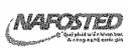 Mẫu NCNLQG 04
09/2015/TT-BKHCN
XÁC NHẬN 
CỦA CƠ QUAN CÔNG TÁC
(Ký, ghi rõ họ tên, chức vụ, và đóng dấu)….., ngày …… tháng …… năm
NGƯỜI ĐỀ NGHỊ
(Ký, ghi rõ họ tên)TTTên tài liệu trong hồ sơ1.Bản sao Bằng Tiến sĩ□2.Lý lịch khoa học của người nộp đơn đề nghị hỗ trợ□3.Thuyết minh đề cương nghiên cứu sau tiến sĩ có xác nhận của người bảo trợ và đơn vị chủ trì nghiên cứu□4.Các tài liệu chứng minh là nhà khoa học trẻ tài năng không thuộc tổ chức khoa học và công nghệ công lập (nếu có)□5.Lý lịch khoa học của người bảo trợ nghiên cứu sau tiến sĩ□6.Đơn đề nghị hỗ trợ của người bảo trợ nghiên cứu sau tiến sĩ□